Наркомания – это следствие, 
у которого есть свои причины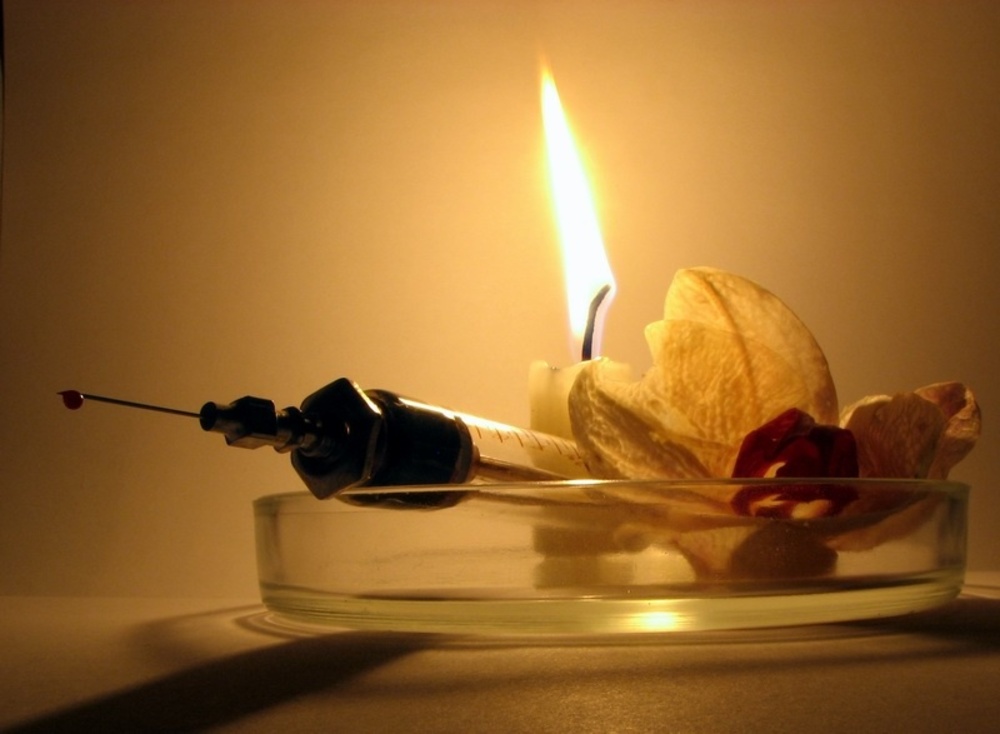 Мотивы наркотизации молодого поколения  удовлетворение любопытства по поводу ощущений от наркотиков;  желание принадлежать к определенной группе сверстников;                                  выражение личной независимости, а часто – и враждебности к окружающим;  познание таинственного, волнующего и опасного нового опыта;  достижение «творческого вдохновения», «ясности мышления»;  желание достичь чувства полного расслабления;«побег» от гнетущих мыслей и проблем.Что Вас должно насторожить 
в поведении ребёнка      ребенок потерял аппетит, у него ухудшилась память;  изменяется характер: появляются замкнутость или истеричность, раздражение, резко меняется настроение, медлительность;   если из дома пропадают ценности, деньги, что-то из его одежды;  если он порвал со старыми друзьями и завел новых, если прогуливает уроки, стал равнодушным к успеваемости в школе;  если расширены или наоборот сужены (это зависит от типа наркотика) зрачки, покраснели глаза, вероятны изменения цвета кожи, запах от тела, тошнота, рвота;  и, наконец, главный признак - следы от уколов, чаще всего на руках.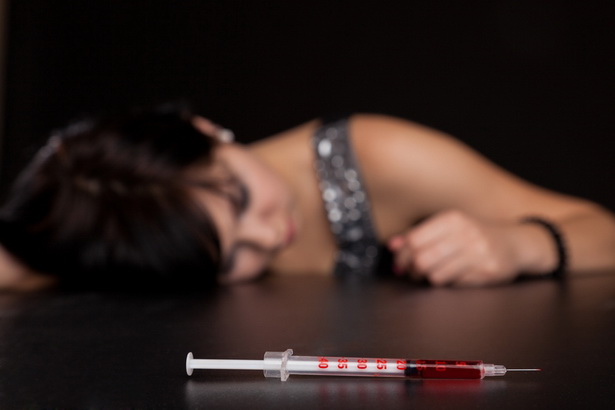 Если Вы узнали, что Ваш ребёнок употребляет наркотикиНе паниковать, найти смелость признаться себе в том, что ребенок болен.     Сказать ему о своих подозрениях прямо такими словами: «Мне кажется, что ты принимаешь наркотики».    Не настраиваться на легкую победу, набраться терпения, постараться понять, что не в ваших силах сию минуту все изменить.  Не усугублять ситуацию криком, угрозами, оскорблениями.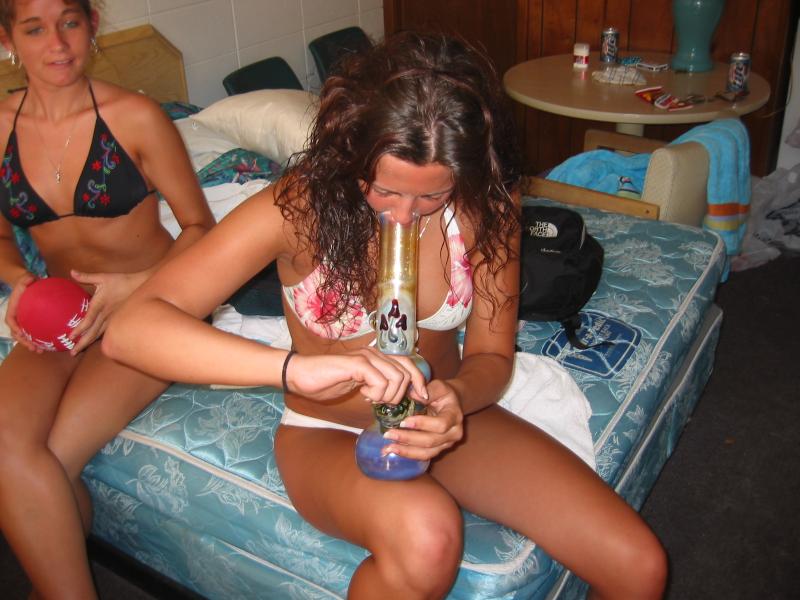 Если у Вас возникли подозренияВаша первая задача — помочь учащемуся проявить искренность по отношению к самому себе, понять пагубность привыкания, а иногда зависимости от интоксиканта, дать себе сознательную самооценку, не позволять деструктивного отношения к себе. Ваша помощь начинающим потребителям наркотиков должна быть предложена, но не форсирована во избежание отказа от нее. Помощь может быть принята подростком лишь при полном доверии к педагогу. Не следует рассказывать случайным людям о приобщении подростка к потреблению ПАВ, поскольку подобная информация может быть использована против него, а это разрушит его доверительное отношение к педагогу. Прежде чем предлагать свою помощь, вы должны иметь ясное представление о собственных возможностях ее оказания, ориентироваться в компетенции правоохранительных органов в этом вопросе; знать, какую помощь может получить подросток в наркологическом диспансере. Вы должны быть осведомлены о том, какие еще учреждения могут оказать помощь наркоману, и где они расположены.  Необходимо иметь полное представление о ситуации в семье подростка, знать, каково окружение по месту его жительства. 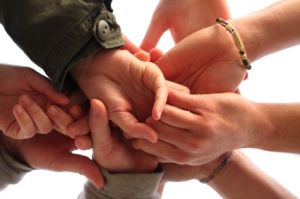 Доверие, дружба, взаимопонимание - залог благополучия наших детей